 Ten tydzień to tydzień przed Świętami Wielkanocnymi. Postaramy się do nich przygotować. Myślę, że już jesteście gotowi do pracy i zabawy. Zaczynamy.		26.03.2020r. (poniedziałek)Temat: Kolorowe jajka. Cel: Kształtowanie umiejętności uważnego słuchania opowiadania dotyczącego przygotowań do Wielkanocy i wypowiadania się na jego temat, doskonalenie umiejętności manualnych.1. Zacznijmy od zabawy – Czy umiesz tak jak ja?.Dziecko wraz z rodzicem na zmianę pokazują różne pozy, jeśli pozę pokazuje rodzic- dziecko powtarza i odwrotnie.2. Teraz posłuchajcie piosenki, której w tym tygodniu będziecie się uczyć. https://www.youtube.com/watch?v=6xpm8tTKdCQNiżej podam wam słowa tej piosenki i bardzo proszę postarajcie się jej nauczyć (jak najwięcej dacie radę zapamiętać ).Wełniany baranek sł. Jan Gałkowski, muz. Adam MarkiewiczTen mały nasz baranek,wszyściutko ma wełniane.Lali la, lali la, lali la. x2Wełniane ma trzewiczki, wełniane rękawiczki.Lali la, lali la, lali la. x2Co tu robisz, baranku?Chłodno dzisiaj od ranka,chmurki w niebie jak pianka.Lali la, lali la, la la.Wełniane masz trzewiczki, wełniane rękawiczki. Lali la, lali la, lali la! x2Ten mały nasz baranek wszyściutko ma wełniane.Lali la, lali la, lali la. x2W kołnierzu futra pełnymma łebek cały z wełny.Lali la, lali la, lali la. x2Ślicznie ci jest, baranku, w tym wełnianym ubranku, ślicznie ci jest, baranku. Lali la, lali la, la la.W kołnierzu futra pełnymmasz łebek cały z wełny. Lali la, lali la, lali la! x23 Posłuchajcie wiersza Agaty Widziowskiej „Wielkanoc”Kurko, proszę znieść jajeczka,Śnieżnobiałe lub brązowe,Ja z nich zrobię na Wielkanoc,Cud- pisanki kolorowe.Do koszyczka je powkładam,Z chlebkiem, babką lukrowanąPotem pójdę je poświecićZ bratem, siostrą, tatą, mamą.Przy śniadaniu wielkanocnympodzielimy się święconkąi buziaka dam mamusi,zajączkowi i kurczątkom."Śmigus - dyngus" - ktoś zawoła,tatę wodą popryskamy,mama będzie zmokłą kurką,bo to poniedziałek lany!Rozmowa na temat wiersza- Z czego robi się pisanki?- Co wkładamy do koszyczka wielkanocnego? - Co robimy w lany poniedziałek? 4. Teraz proponuję wam wykonanie ozdób wielkanocnych. Pokoloruj pisanki według własnego pomysłu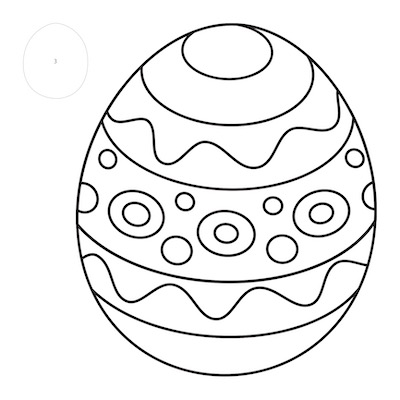 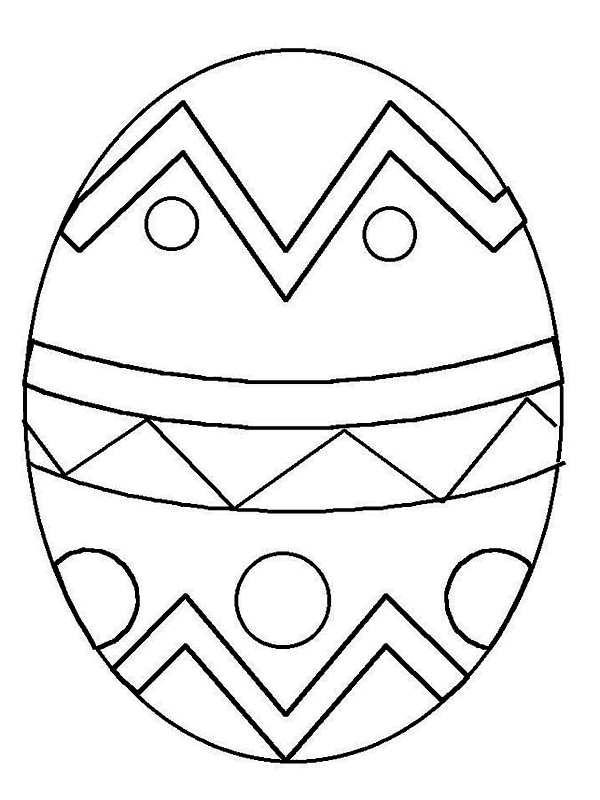 30.03.20219 wtorekWitam Was w kolejnym dniu wielkanocnego tygodnia. Myślę, że już jesteście gotowi do pracy i zabawy. Zaczynamy.	Temat : Awantura o jajko Cele główne : - rozwijanie mowy- rozwijanie sprawności manualnej Cele operacyjne :- wypowiada  się na temat inscenizacji- wykonuje kartke swiąteczna 1. Inscenizacja utworu Teresy Fiutowskiej „ Awantura o jajko „Gosposia:Kurko, czy pamiętasz,Że zbliżają się święta?Jajka będą potrzebne na pisankiKurka:Będą z nich malowanki?Gosposia:Będą piękne kolorowe!Kurka:Pewnie dużo trzeba jaj!?Ajajaj ! Ajajaj!Gosposia:Dużo, dużo, Cała kopęKurka:Ależ będę mieć robotę!Gosposia:Oj! Kurko ! Toć w kurnikuKurek innych mam bez likuPstrokatka, Czubatka, Czupurka...Kurka:To dopiero trzecia kurka...Gosposia:Ty jesteś czwartaKurka:Lecz najwięcej warta!Moje jajka są wspaniałeŻółtka żółte , a skorupki białeNarrator:Przechwałki KukurkiUsłyszały inne kurki(Wchodzi pstrokatka)Pstrokatka:Jak Kukurka się przechwala,Moje jajka ..... tralalala,Żółtka moich jaj są duże.......Kukurka:Twoje jajka PstrokatkoTo zwykłe jaj kurze!Wchodzi CzubatkaCzubatka:Po co taka gadka?Czubatka:Żółtka żółte, jaj duże,Ja wam zaraz tu powtórzę,Co mówiła dziś Agatka:Ładne jajka ma CzubatkaPstrokatka:Moje chwali gospodyniCzubatka:Przez grzeczność to tylko czyniGosposia kuca i trzyma się za głowęCzupurka:Każda z was jest mało wartaBo przechwala swoje jajkaKury się czubiąGosposia:Cicho kurki !Gosposia:Nikt was dzisiaj nie pogodzi,Lubicie kłótnie, kurze potyczkiPo jajka na święta pójdę do indyczki.2. Rozmowa na temat inscenizacji. - O czym rozmawiała gosposia z kurką Kukurką ?- Kto usłyszał przechwałki kukurki3. Zabawa ruchowa z elementem równowagi „ Niesiemy pisanki”Dziecko dostaje łyżkę i piłeczkę . Kładzie piłeczkę na łyżce i stara się poruszać z nią po pokoju tak aby piłeczka/pisanka nie spadła 4. Zabawa muzyczno ruchowa „Kurki kurczęta „Na podłodze rozłożona jest chustka /kurnik w którym siedzi kurka- dziecko . Na sygnał kurka idzie na łąkę dziecko biega po pokoju . Na słowo jastrząb dziecko wraca do kurnika siada na chustce 5. Kolorowanie kartki świątecznej Na zakończenie zajęcia pokolorujcie kartkę świąteczną którą dla was przygotowałam. A może zaprojektujecie i narysujecie swoją własną kartkę świąteczną .31.03.2021 środa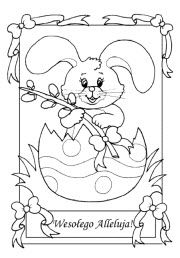 Witam Was w kolejnym dniu wielkanocnego tygodnia. Myślę, że już jesteście gotowi do pracy i zabawy. ZaczynamyTemat : Liczymy kurczęta Cele ogólne: 	- rozwijanie umiejętności liczenia Cele operacyjne :- liczy w zakresie 51. Ćwiczenia w liczeniu „ Na wiejskim podwórku”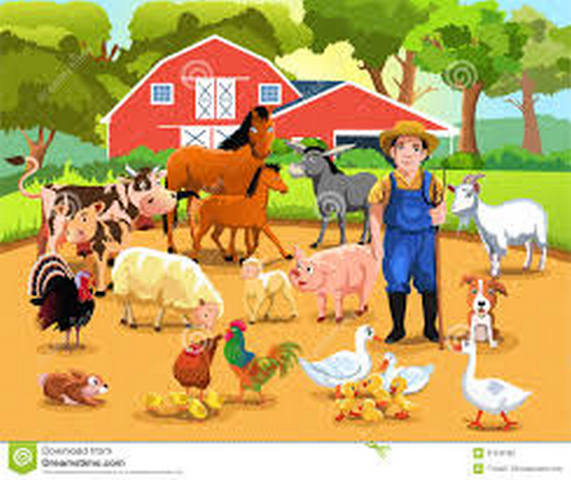 Rozmowa z dzieckiem na temat ilustracji -Nazwij zwierzęta dorosłe i młode ?- Ile jest kurczą,  ile jest kaczuszek ?- Których zwierząt jest więcej ?- Gdzie znajdują się koniki i ile ich jest ?- Gdzie znajdują się krówki , ile ich jest ?- Gdzie znajdują się kurki ?- Które z tych zwierząt znoszą jajka? 2. Zabawa „Kura i kurczątko”.Rodzic odgrywa role kury, dziecko to kurczątko. Kura chodzi mówiąc ko ko ko , a dziecko porusza się wokół niej w dowolnym kierunku powtarzając pi pip pi. Kiedy kura przestaje wydawać odgłosy i przykucnie, kurczątko przybiega do niej i przytula się.3. Zabawa ruchowa z wykorzystaniem rymowanki. 	Rodzic z dzieckiem siada naprzeciwko siebie i naprzemiennie uderzają w dłonie raz w swoje, raz w dłonie partnera mówiąc  wiersz Pi-san-ki, pi-san-kiJajka kolorowe Ład- nie o – zdo-bio-ne Wzory pisankowe 3. Karta pracy 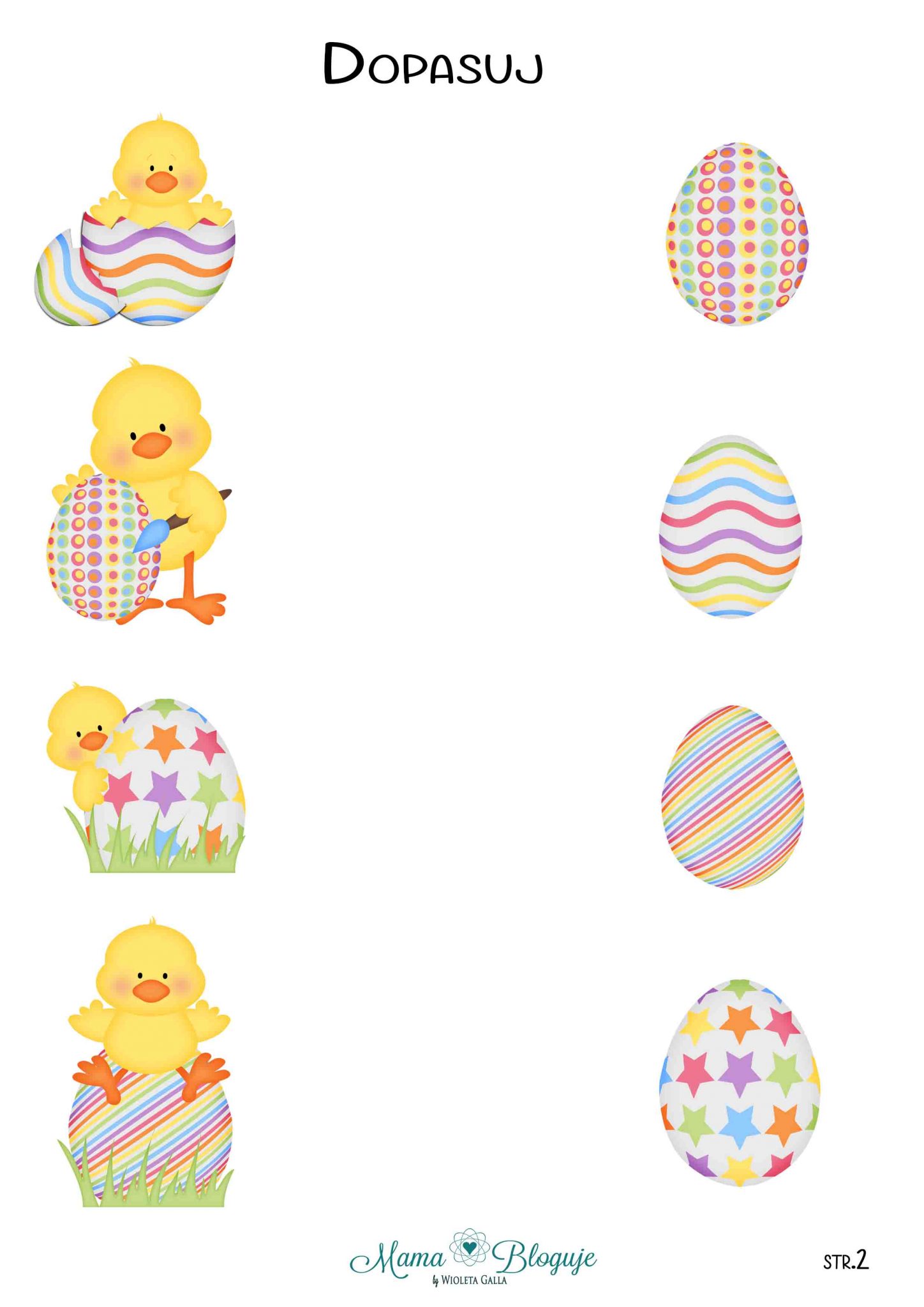 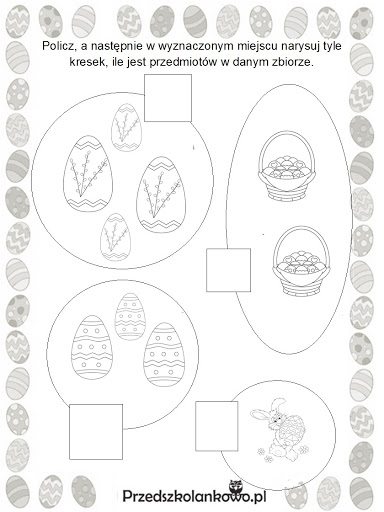 01.04.2021 czwartekWitam Was w kolejnym dniu wielkanocnego tygodnia. Myślę, że już jesteście gotowi do pracy i zabawy. Zaczynamy.Temat: Co włożymy do koszyczka wielkanocnego?Cele ogólne :- Umuzykalnienie dzieci- Rozwijanie sprawności manualnejCele operacyjne:- Śpiewa refren piosenki - Koloruje szablon koszyczka 1. Dziś proponuję zacząć od masażyku.Żeby było nam wesoło, masujemy swoje czoło. Raz, dwa i raz, dwa, każdy ładne czoło ma.Potem oczy, pod oczami i pod nosem, pod wargami.Język w górę raz i dwa.Ładny język każdy ma. Powiedz: mama, tata, lala i zaśpiewaj: la la la la.Otwórz buzię, zamknij buzię, pokaż wszystkim oczy duże.Pogłaszcz główkę ładną swoją i policzki, brodę, czoło. Poszczyp lekko całą twarz i już dobry humor masz.2. Teraz przypomnijcie sobie piosenkę, którą poznaliście. Będziemy powtarzać codziennie aby dobrze zapamiętać.https://www.youtube.com/watch?v=6xpm8tTKdCQNiżej podam wam słowa tej piosenki .Wełniany baranek sł. Jan Gałkowski, muz. Adam MarkiewiczTen mały nasz baranek, Dzieci poruszają się w prawo po obwodzie koła.wszyściutko ma wełniane. j.w.Lali la, lali la, lali la. x2 Zatrzymują się i machają rękamiWełniane ma trzewiczki, Poruszają się w lewo po obwodzie koławełniane rękawiczki. j.w.Lali la, lali la, lali la. X2 Zatrzymują się i machają rękami Co tu robisz, baranku? Idą do środka, wysoko unosząc ręce.Chłodno dzisiaj od ranka, j.w.chmurki w niebie jak pianka. Wracają na miejsce Lali la, lali la, la la. Zatrzymują się i machają rękami.Wełniane masz trzewiczki, Poruszają się w prawo po obwodzie koławełniane rękawiczki. j.w.Lali la, lali la, lali la! x2 Zatrzymują się i machają rękamiTen mały nasz baranek Poruszają się w lewo po obwodzie koławszyściutko ma wełniane. j.w.Lali la, lali la, lali la. x2 Zatrzymują się i machają rękami. W kołnierzu futra pełnym Poruszają się w prawo po obwodzie koła.ma łebek cały z wełny. j.w.Lali la, lali la, lali la. X2 Zatrzymują się i machają rękamiŚlicznie ci jest, baranku, Idą do środka, wysoko unosząc ręcew tym wełnianym ubranku, j.w.ślicznie ci jest, baranku. Wracają na miejsceLali la, lali la, la la. Zatrzymują się i machają rękamiW kołnierzu futra pełnym Poruszają się w lewo po obwodzie kołamasz łebek cały z wełny. j.w.Lali la, lali la, lali la! x2 Zatrzymują się i machają rękami.3. Do tej zabawy możecie zaprosić wszystkich domowników.Stajemy w kole i mówimy rymowankę: Raz, dwa , trzy, kurczakiem będziesz ty! (pierwszego kurczaka wybiera mama, a następne wybiera ten kurczak , który był nim wcześniej). Wybrany kurczak wchodzi do koła , podskakuje obunóż i wymawia sylaby ; pi, pi, pi.4. Teraz usiądźcie. Czas na pracę – obejrzyjcie i posłuchajcie.	Co włożymy do koszyczka wielkanocnego?W Wielką Sobotę święcone są wielkanocne koszyczki, które wypełnione są różnymi rodzajami pokarmów.-pisanki – ozdabiane są różnymi wzorami i kolorami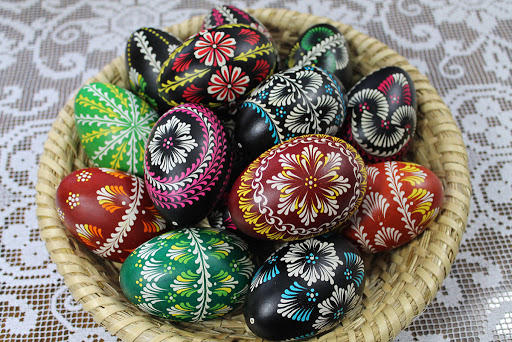 - kraszanki - pomalowane jednym kolorem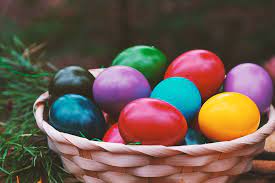 - chlebek – ma zapewniać ludziom dobrobyt i pomyślność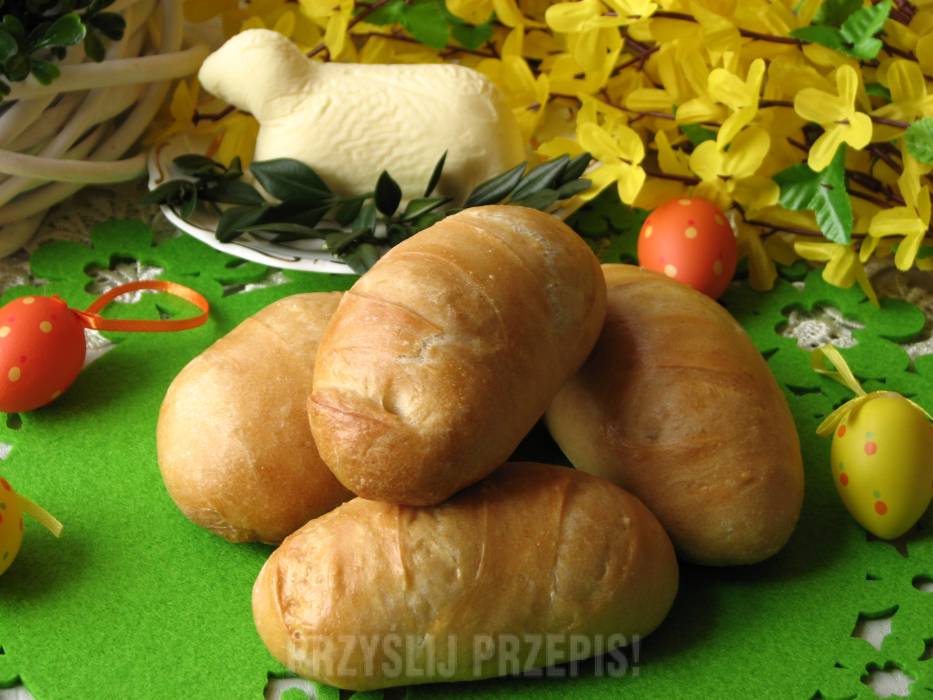 - sól – chroni przed zepsuciem i złem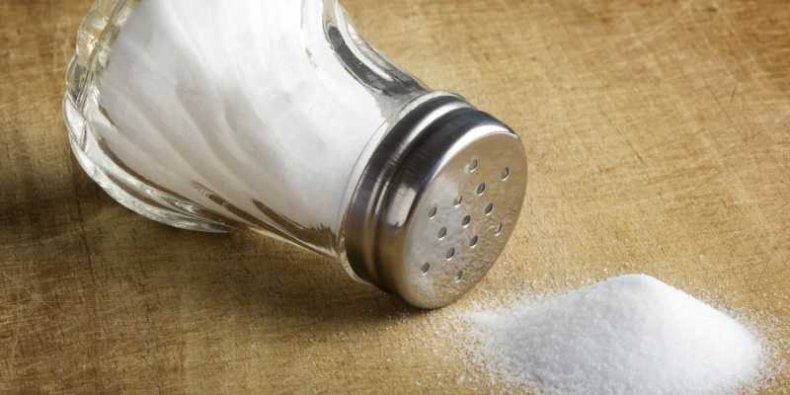 - chrzan – ma zapewnić zdrowie i sprawność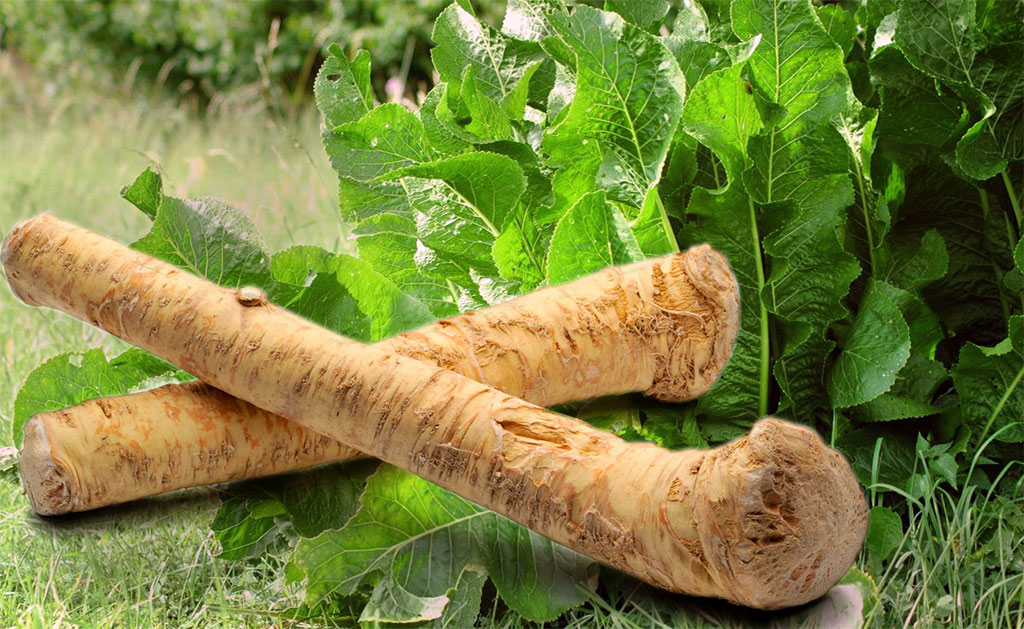 - kiełbasa – zapewnia zdrowie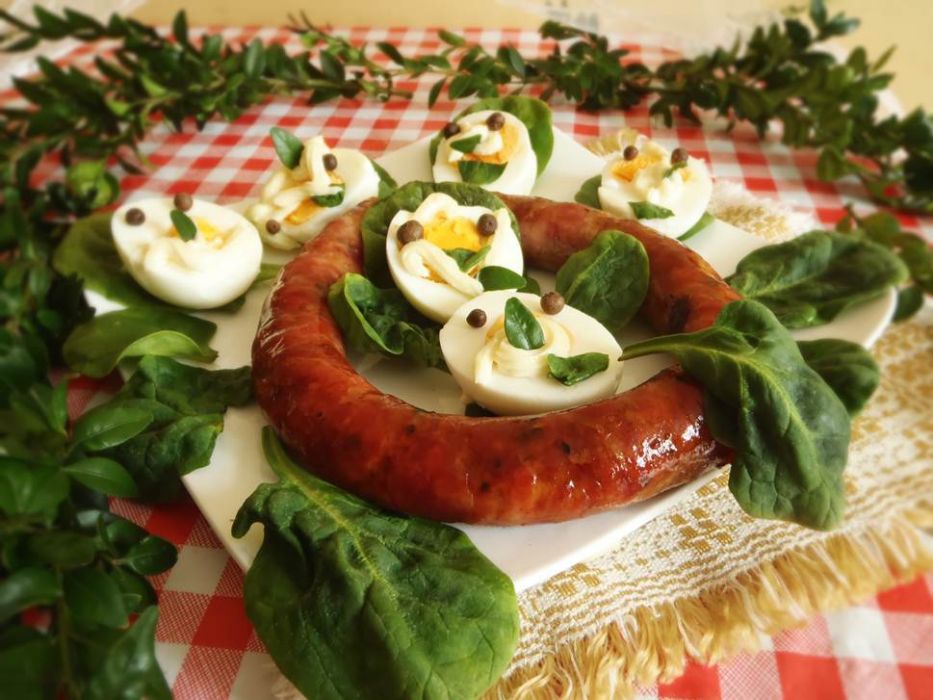 - wielkanocna babka – jest symbolem umiejętności i dostatku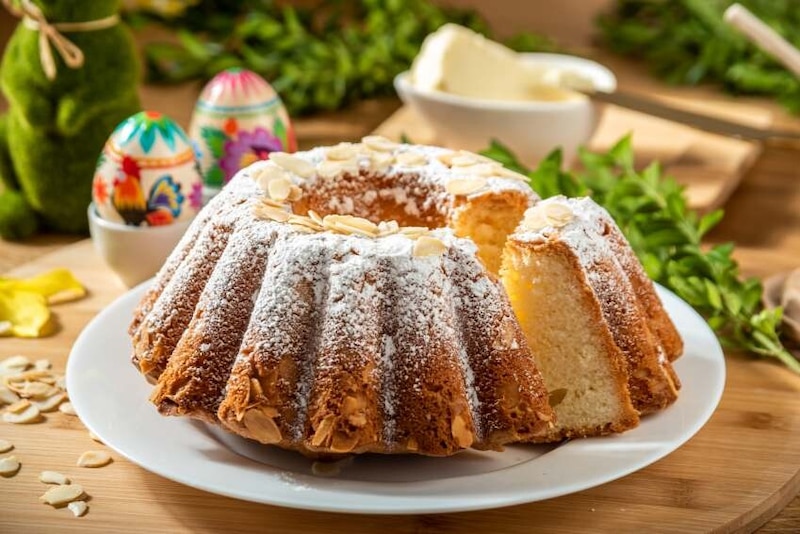 - baranek wielkanocny z czerwoną chorągwią – symbol Jezusa Chrystusa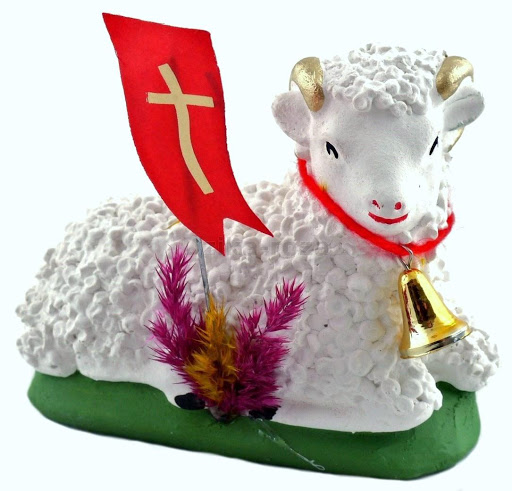 Już wiecie co powinno być w koszyczku wielkanocnym. Powtórzcie nazwy wszystkich rzeczy, aby lepiej zapamiętać.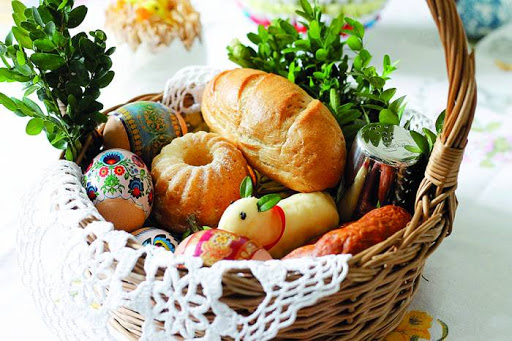 5. Zabawa „Koszyczek wielkanocny”Tym razem poproszę rodziców o pomoc. Na podłodze rozkładamy wszystkie rzeczy, które powinny być w koszyczku wielkanocnym (jeśli macie Państwo prawdziwe to dobrze, ale jeśli nie to możecie wydrukować obrazki powyższe).Dzieci biorą koszyczek do ręki i na polecenie będą szukać konkretnej rzeczy do koszyczka. Nazwę tej rzeczy mówi osoba prowadząca – Do koszyczka wielkanocnego wkładamy ……. Jeśli znajdą tę rzecz, zatrzymują się obok i wyklaskują sylabami nazwę tej rzeczy. Zabawa trwa dalej , dzieci cały czas skaczą na jednej nodze lewej bądź prawej na zmianę.6. A teraz trochę sobie poćwiczymy:- Skaczące żabki Ustawiamy się na linii , na hasło start ruszamy jak żabki, kto doskoczy do linii stop wygrywa. Zaproście rodziców.- Jajko na łyżceNa podłodze układamy linię. Dziecko w ręku trzyma łyżkę a na nie ugotowane jajko. Dziecko przechodzi po linii z wyciągniętą przed siebie ręką z łyżką, jak dojdzie do końca linii przekazuje łyżkę następnemu uczestnikowi. - W koszyku – zabawa z piłkąPośrodku stoi koszyk z różnymi rzeczami ( może być ten z dzisiejszych zajęć). Oglądamy i nazywamy rzeczy, które się tam znajdują. A teraz czas na zabawę. Stajemy dookoła koszyczka, jedna osoba rzuca piłkę, jednocześnie wymieniając nazwę jakieś rzeczy, jeśli ta rzecz jest w naszym koszyku to łapiemy piłkę , jeśli nie to nie łapiemy itd….7. Poćwiczyliście to teraz trochę odpoczniecie .Teraz pokolorujemy koszyczek wielkanocny. Niżej macie rysunek koszyczka poproście rodziców o wydrukowanie i przystąpcie do ozdabiania. Pamiętajcie o czym dziś mówiliście; co powinno być w wielkanocnym koszyczku.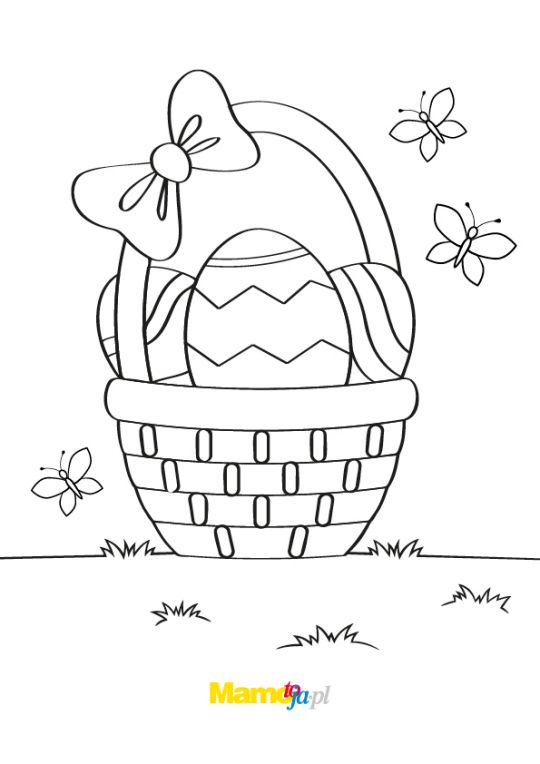 .02.04.2021piątekTemat: Wielkanocna niespodzianka Cele główne :- rozwijanie myślenia przyczynowo- skutkowego-rozwijanie mowy Cele operacyjne:-opowiada historyjkę -mówi wyraźnie1. Historyjka obrazkowa Wielkanocna niespodzianka Obeżryjcie historyjkę obrazkową i odpowiedzcie na pytania Co robią dzieci ?Gdzie dzieci poszły z koszyczkiem wielkanocnym ?Co zmieniło się w koszyczku 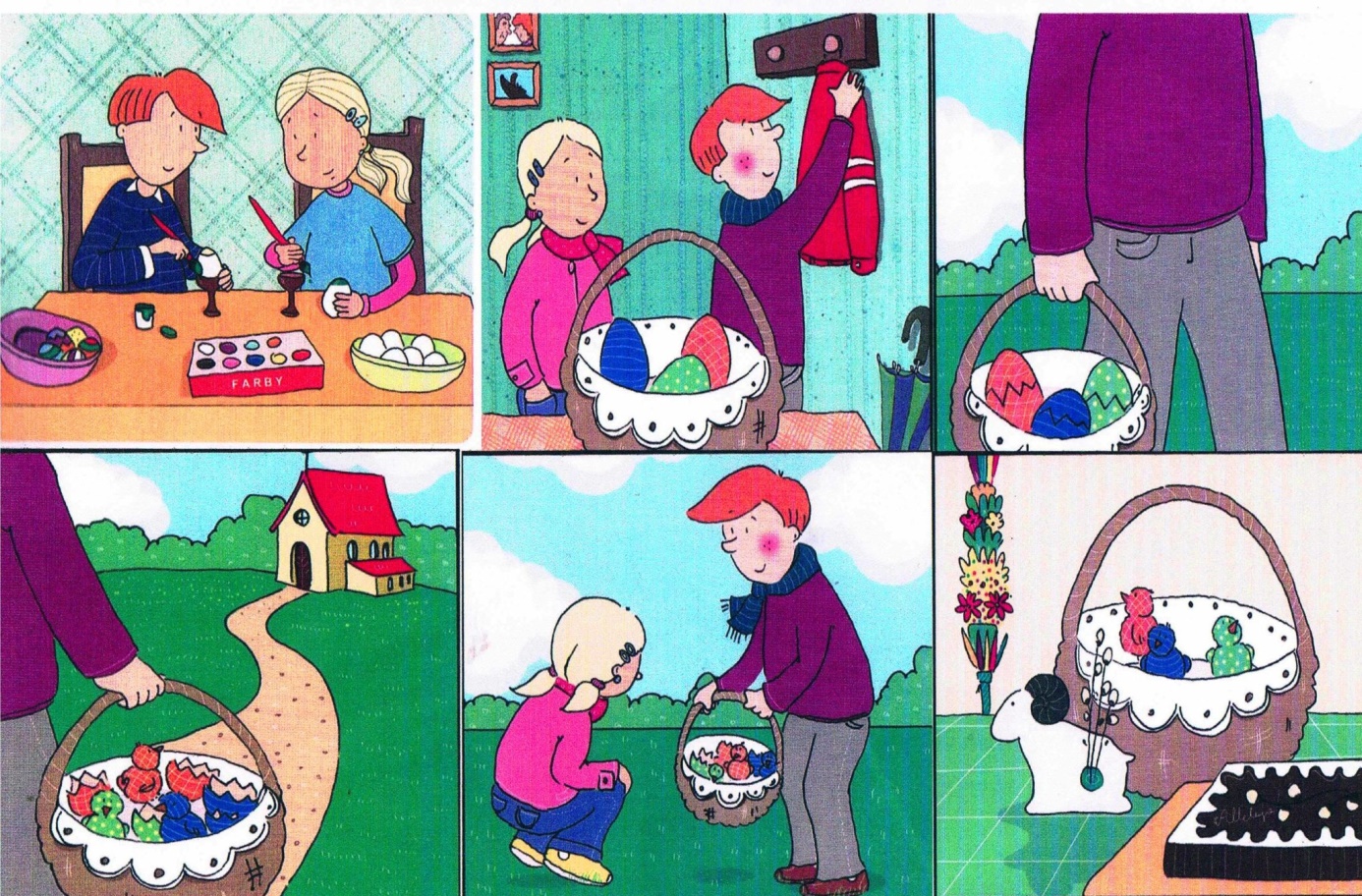 2. Spróbujcie teraz rozwiązać zagadki.Zjedz mu długie ucho lub kawałek głowyBo pyszny jest bardzo i czekoladowy ( zająć z czekolady)Na stole wielkanocnym to ona króluje Ma lukier i rodzynki i wszystkim smakuje ( babka wielkanocna)Zrobione z wydmuszek Pięknie malowane W szlaczki kolorowe Albo nakrapiane (pisanki)O cukrowym tym zwierzątku Każdy z nas pamięta I wkłada go do koszyka W wielkanocne święta ( baranek cukrowy)Wśród pisanek leży Ma żółty kubraczek Powiedz co to jest To mały …(kurczaczek)3.Kury i kurczęta – ćwiczenia ortofoniczne Ćwiczenia z wykorzystaniem wiersza Krystyny Datkun – Czerniak. Dziecko z rodzicem siada naprzeciwko siebie. Kurko, kurko, to twoje podwórko?  dziecko dwa razy uderzają w ręce partnera z parywykonują obrót wokół własnej osi, w lekkim skłonie, z ręką wskazującą kierunek obrotu- To moje podwórko (wykonują obrót wokół własnej osi w przeciwnym kierunku)i to moje piórko! (trzy razy klaszczą w dłonie partnera)Jeśli chcesz- krzyżują ręce, przeciągają się)to je bierz!Jak chcesz dwa, uderzają o uda, klaszczą w swoje dłonie, klaszczą w dłonie partnera 4.Zacznijmy od zabawy – Kic, kic .Dziecko z rodzicem bądź całą rodziną siedzą odwrócone do siebie plecami. Wybrany uczestnik zabawy wykonuje kilka podskoków zajączkowych, a następnie pyta :Ile razy skoczył zajączek? Drugi uczestnik odwrócony plecami podaje liczbę. Jeżeli odgadnie to zamieniają się rolami, jeśli nie to jeszcze raz tak samo. Miłej zabawy!5. Posłuchajcie teraz bajeczki. Drodzy rodzice przeczytajcie waszym dzieciom poniższą bajeczkę.Bajeczka wielkanocna Agnieszka Galica Wiosenne słońce tak długo łaskotało promykami gałązki wierzby, aż zaspane wierzbowe Kotki zaczęły wychylać się z pączków.– Jeszcze chwilkę – mruczały wierzbowe Kotki – daj nam jeszcze pospać, dlaczego musimy wstawać? A słońce suszyło im futerka, czesało grzywki i mówiło: – Tak to już jest, że wy musicie być pierwsze, bo za parę dni Wielkanoc, a ja mam jeszcze tyle roboty. Gdy na gałęziach siedziało już całe stadko puszystych Kotków, Słońce powędrowało dalej. Postukało złotym palcem w skorupkę jajka – puk–puk i przygrzewało mocno.– Stuk–stuk – zastukało coś w środku jajka i po chwili z pękniętej skorupki wygramolił się malutki żółty Kurczaczek. Słońce wysuszyło mu piórka, na głowie uczesało mały czubek i przewiązało czerwoną kokardką. – Najwyższy czas – powiedziało – to dopiero byłoby wstyd, gdyby Kurczątko nie zdążyło na Wielkanoc. Teraz Słońce zaczęło rozglądać się dookoła po łące, przeczesywało promykami świeżą trawę, aż w bruździe pod lasem znalazło śpiącego Zajączka. Złapało go za uszy i wyciągnęło na łąkę.– Już czas, Wielkanoc za pasem – odpowiedziało Słońce – a co to by były za święta bez wielkanocnego Zajączka? Popilnuj Kurczaczka, jest jeszcze bardzo malutki, a ja pójdę obudzić jeszcze kogoś. – Kogo? Kogo? – dopytywał się Zajączek, kicając po łące.– Kogo? Kogo? – popiskiwało Kurczątko, starając się nie zgubić w trawie.– Kogo? Kogo? – szumiały rozbudzone wierzbowe Kotki.A Słońce wędrowało po niebie i rozglądało się dokoła, aż zanurzyło złote ręce w stogu siana i zaczęło z kimś rozmawiać. – Wstawaj, śpioszku – mówiło – baś, baś, już czas, baś, baś.A to „coś” odpowiedziało mu głosem dzwoneczka: dzeń–dzeń, dzeń–dzeń.Zajączek z Kurczątkiem wyciągali z ciekawości szyje, a wierzbowe Kotki pierwsze zobaczyły, że to „coś” ma śliczny biały kożuszek i jest bardzo małe. – Co to? Co to? – pytał Zajączek. – Dlaczego tak dzwoni? – piszczał Kurczaczek.I wtedy Słońce przyprowadziło do nich małego Baranka ze złotym dzwonkiem na szyi. – To już święta, święta, święta – szumiały wierzbowe Kotki, a Słońce głaskało wszystkich promykami, nucąc taką piosenkę:W Wielkanocny poranekdzwoni dzwonkiem Baranek,A Kurczątko z Zającempodskakują na łące.Wielkanocne Kotki,robiąc miny słodkie,już wyjrzały z pączka, siedzą na gałązkach.Kiedy będzie Wielkanoc? Wierzbę pytają.Odpowiedzcie teraz rodzicom na pytania. Jeżeli dokładnie słuchaliście to na pewno będziecie wiedzieć.-Kogo obudziło wiosenne słonko?-Dlaczego słońce ich obudziło?-Obejrzyjcie obrazki i posłuchajcie co się z tymi rzeczami wiąże:-Z gałązek wierzby z „kotkami” robi się palmy wielkanocne, które święci się na tydzień przed -Świętami Wielkanocnymi, w Niedzielę Palmową. Kurczaki, zajączki i baranki to symbole Świąt Wielkanocnych. Te zwierzęce postacie ozdabiają stół wielkanocny i wkładane są do koszyczka wielkanocnego.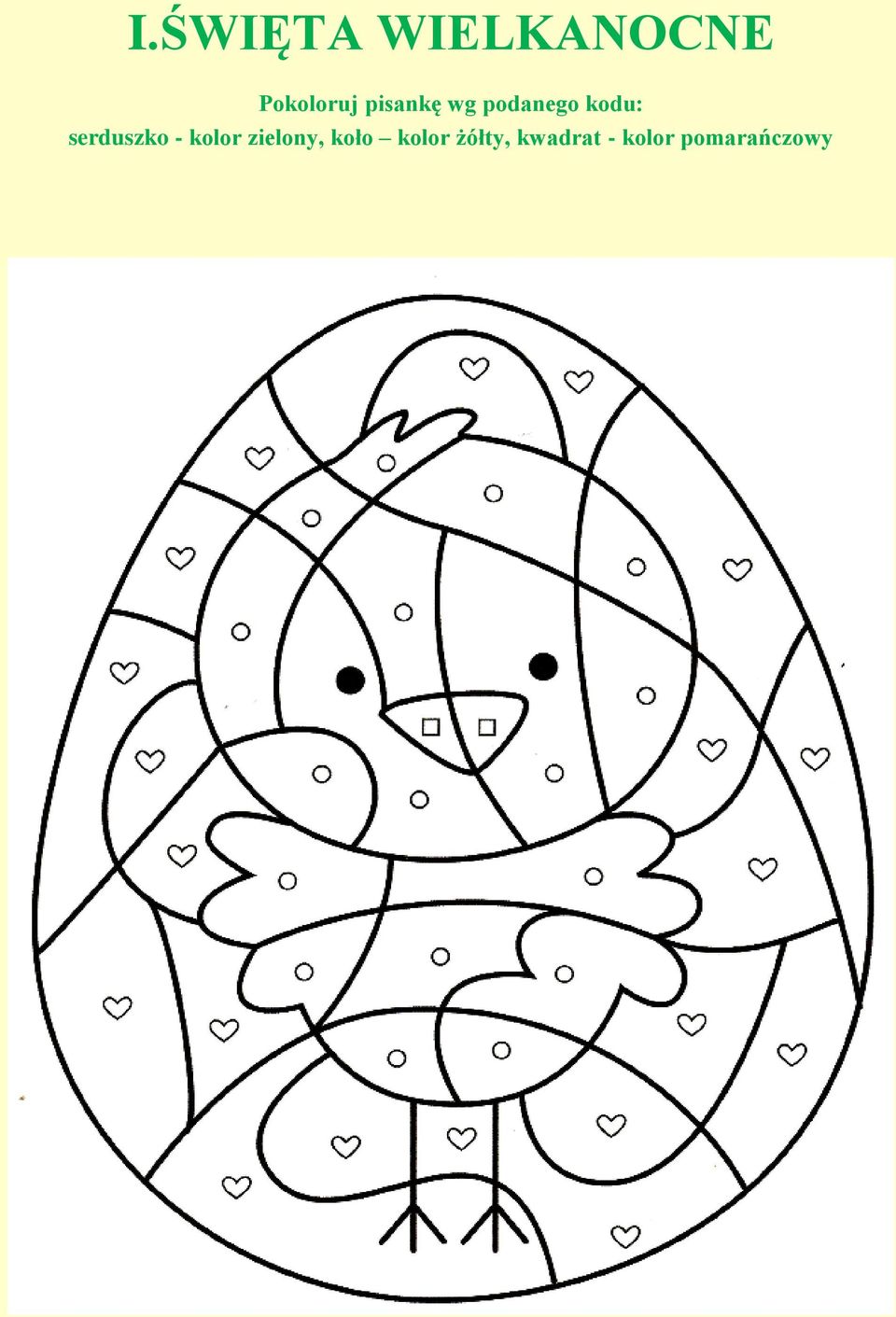 .